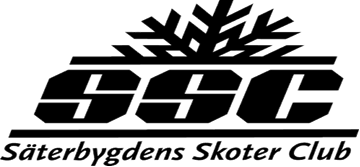 ÅRSMÖTE SSCLUB2023-04-18KL 18:00 UggelboNärvarande: Mats Eriksson, Thomas Östlund, Tommy Norman, Maj-Lis Norman, Rebecka Östlund, Tommy Andersson, Inger Körstig, Tomas Wester och Åsa Wester1.	Mötet öppnas.2.	Dagordningen fastställs.3.	Mötesordförande Mats Eriksson och mötessekreterare Rebecka Östlund4.	Justerare Tommy Norman och Thomas Östlund och Mats Eriksson5.	Verksamhetsberättelsen läses upp (Rebecka) och resultat och balansräkningen läses                           upp. (Maj-Lis)6.	Revisorernas berättelse läses upp av Maj-Lis. 7.	Styrelsen beviljades ansvarsfrihet. 8.	Vi har inga styrelsearvoden, och reseersättning utgår endast på klubbens uppdrag.9.	Mats Eriksson valdes till styrelseordförande på 1 år.10.	Val av ordinarie ledamöter 2år: Lars Kyed, Åsa Wester, Henrik Nygren11.	Val av suppleant blev Anders Marjeta 1 år12.	Val av revisorer blev Ingvor Östlund och Johan Malmberg på 1 år.13.	Valberedning Thomas Östlund(sammankallande), Tomas Wester och Bengt-Ove                            Nyström14.	Budgeten: Inkomster: medlemsavgifter, eventuella kommunbidrag och eventuella                          aktiviteter. Utgifter: bensin, aktiviteter, arbete efter leder, reservdelar15.	Medlemsavgiften blir oförändrad. 150kr enskild/250kr familj16.	Inga motioner har inkommit.17.	Övriga frågor.                 Johan Forsberg har varit ute och åkt efter kartan, och den stämmer inte riktigt. Det är för att vi inte får sätta upp skyltar in mot stan. Tommy A har skyltat upp det, men icke med skoterskyltar.18.                    Årsmötet avslutasStyrelsen 2022-04-01   2023-03-31Styrelsen under detta år har varit:Ordförande Mats ErikssonKassör Maj-Lis NormanSekreterare Rebecka ÖstlundLedamot Tommy Andersson, Lars Kyed, Henrik Nygren, Åsa Wester Suppleant Anders MarjetaRevisorer Ingvor Östlund och Johan MalmbergValberedningen: Tomas Wester(sammankallande) Bengt Ove Nyström, och Thomas Östlund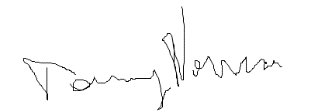 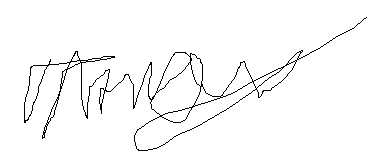           Tommy Norman                                                                                   Thomas Östlund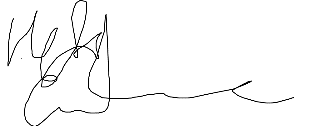 Mats Eriksson 